Приложение №3
к Постановлению Правительства№558 от 18 мая 2007 г.Образец бланкаАкт о расторжении бракаЛицевая сторона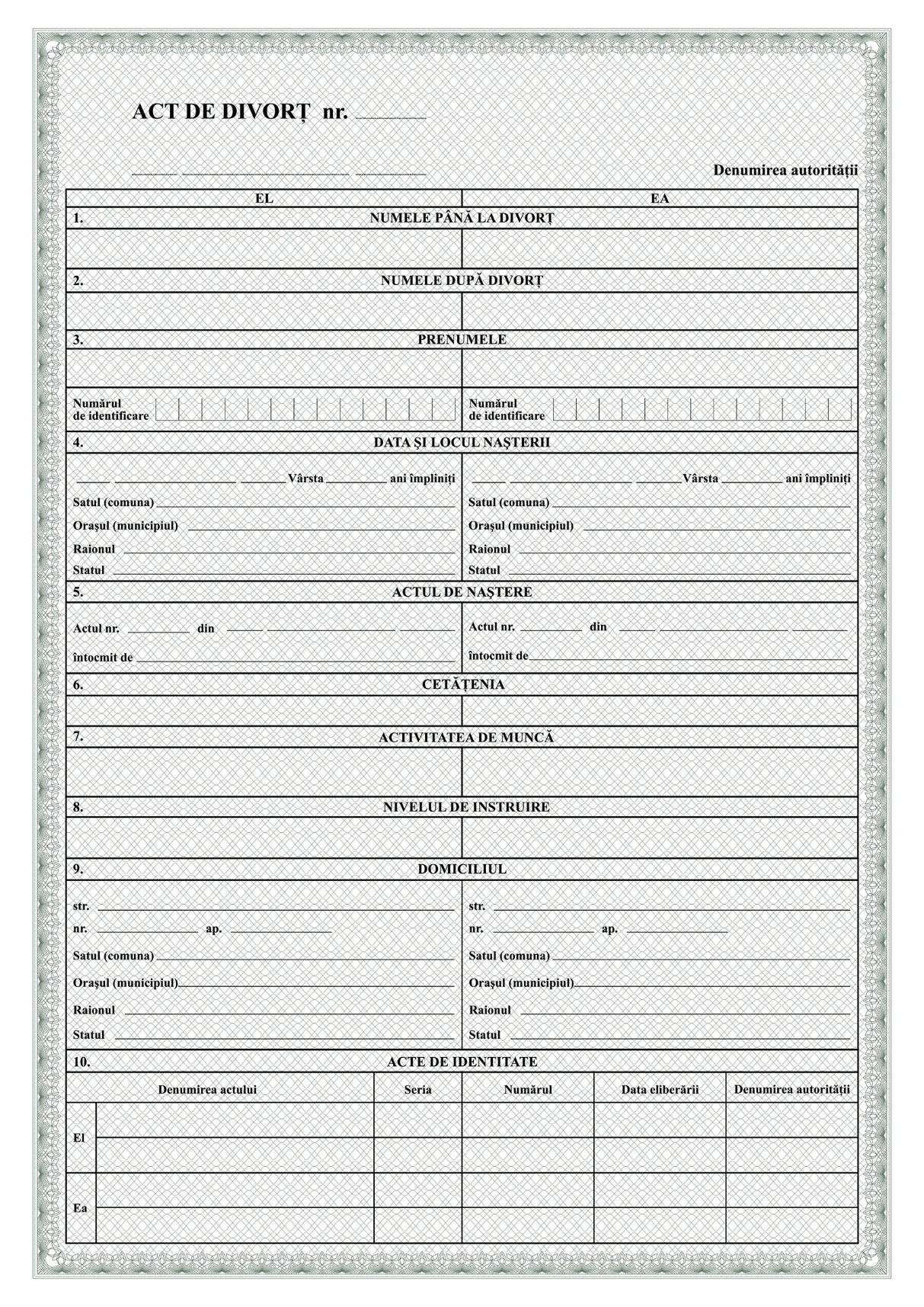 Оборотная сторона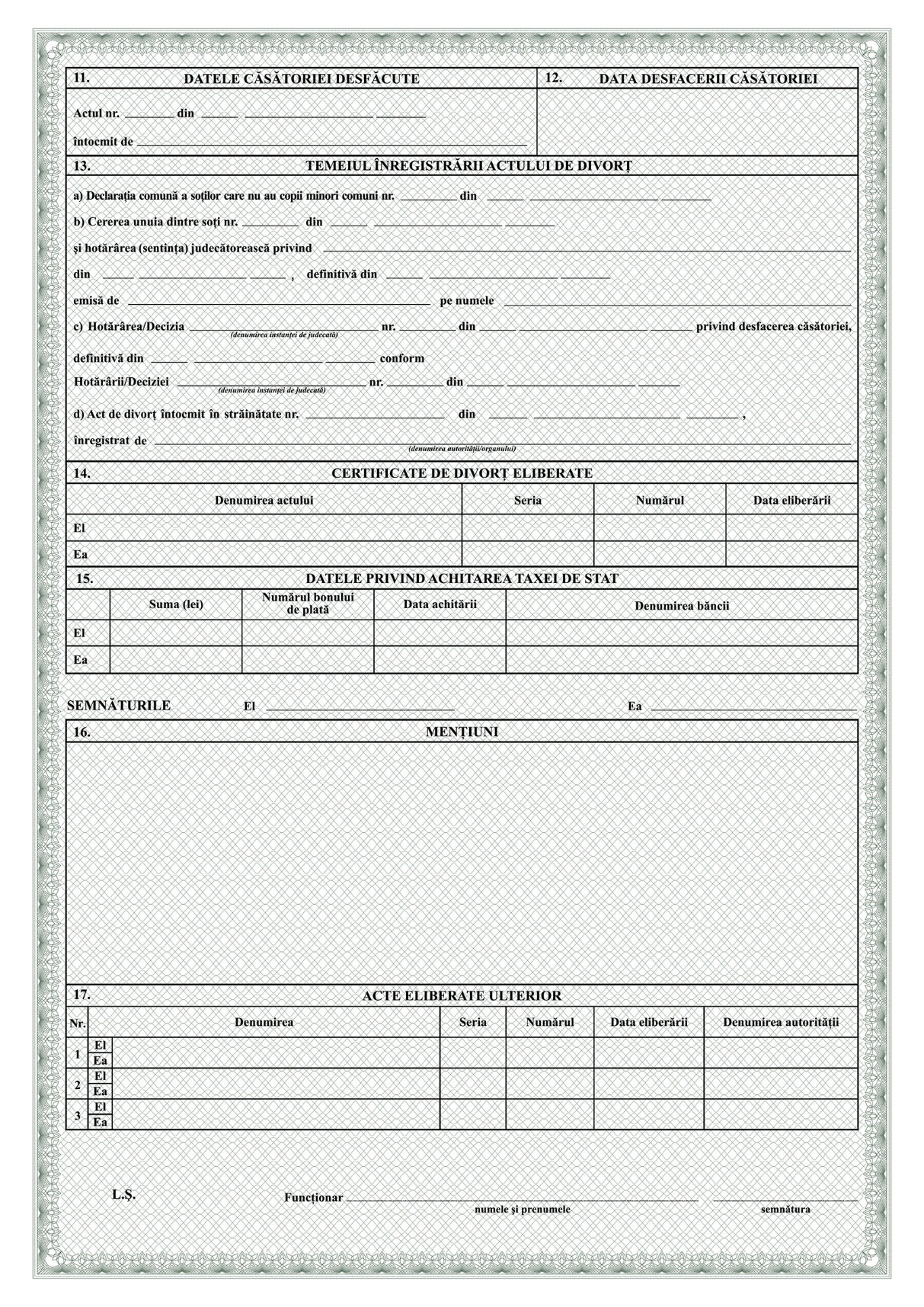 